公益活動助成事業の概要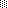 